GaliléeNom : GaliléeNom au complet : Galileo GalileiPériode de temps : 1564-1642Nationalité : ItalienDécouverte : HéliocentrismeReprend l’idée de CopernicOrganisation contre : l’ÉgliseThéorie 1 : GéocentrismeThéorie 2 : Héliocentrisme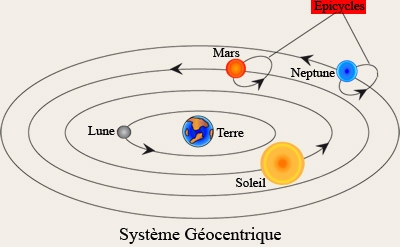 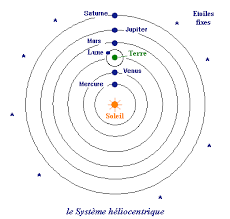 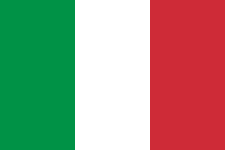 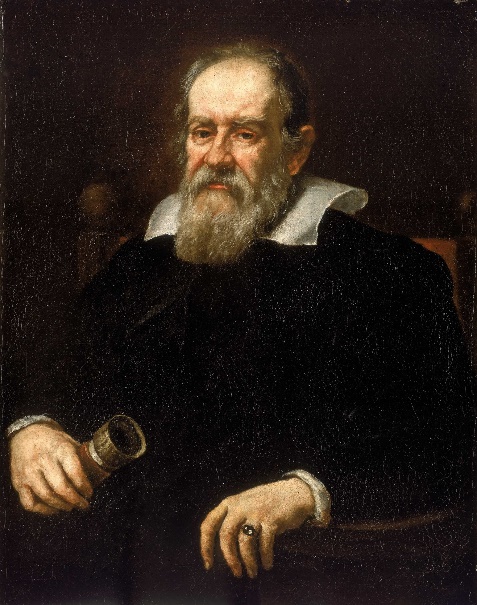 